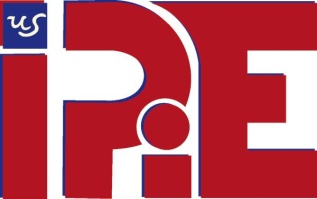 FORMULARZ ZGŁOSZENIOWYVIII Ogólnopolskich Europeistycznych Warsztatów dla Doktorantów i HabilitantówZgłoszenia uczestnictwa w Warsztatach należy przesłać elektronicznie do dnia 14.05.2017 r. na powyższym formularzu (dostępny również na stronie: http://kongreseuropeistyki.whus.pl/warsztaty/)na adres e-mail:   katarzyna.zawadzka@usz.edu.pl  Konspekt wystąpienia zawierającego założenia teoretyczne i metodologiczne realizowanego projektu badawczego (według schematu znajdującego się na stronie internetowej http://kongreseuropeistyki.whus.pl/warsztaty/) należy przesłać do dnia 11.06.2017r. na adres e-mail:   katarzyna.zawadzka@usz.edu.pl  Osobą właściwą do kontaktu jest dr Katarzyna Zawadzka, nr tel. 696-501-356Imię i nazwisko:Reprezentowana Uczelnia/InstytucjaStanowisko Adres Telefon kontaktowyAdres emailTytuł pracyDane do faktury 